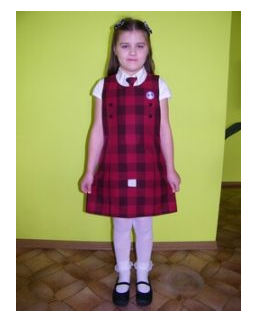 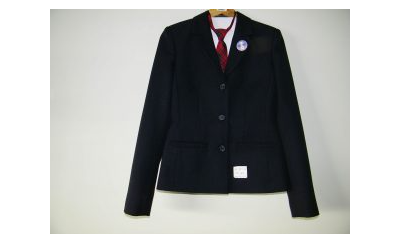 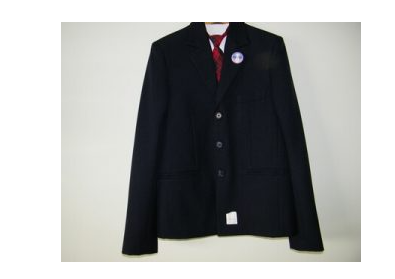 Mergaitei sarafanas, kaina 25 Eur5-8 klasių mokinių moteriškas švarkas, kaina 50 Eur.5-8 klasių mokinių vyriškas švarkas, kaina 50 Eur.